Методическое проектирование занятия по биологии для 9 класса.Автор: учитель биологии и химии Феофанова А.А.Конспект урока биологии в 9 классе по теме: «Биотические связи в сообществе».Цель урока: Изучить  многообразие биотических связей в сообществе. Сформировать понятия: симбиоз, мутуализм, конкуренция, хищничество, паразитизм.Задачи урока:развивающие:-развитие логического мышления, внимания, памяти;-развитие монологической речи.обучающие:-формировать навыки самостоятельного анализа и оценки предлагаемой информации;-формировать навыки монологической речи;-формировать навыки групповой деятельности;-формировать навыки индивидуальной деятельности.Воспитательные:-бережное отношение к природе;-привитие интереса к биологии.Тип урока: комбинированный Оборудование: мультимедийная презентация по теме «Биотические связи в сообществе». Приемы обучения: рассказ, беседа, работа с групповыми заданиями.Средства обучения: интерактивная доска, презентация , учебник. Таблица       «Виды биотических связей»  Приложение 1. Приложение 2. 1 задание: вставить пропущенные слова в предложениях.1. Лишайник – это _____________ гриба и водоросли. 2. Классическим примером ________________ являются клубеньковые бактерии на корнях бобовых. 3. ___________________ - симбиоз гриба и корня. 4. В отличие от хищников _______________ используют другой организм как пищу и место обитания. 2 задание: закончить предложения.1. Косвенные взаимодействия, которые возникают, если виды используют одинаковые ресурсы, количество которых ограничено, называются_____________________ .2. Взаимовыгодные отношения видов - __________________ .3. Обязательные взаимополезные отношения называют - ________________.4. Способ добывания пищи и питания животных, при котором они ловят, и умерщвляют и поедают других животных называется_________________________ .5. Лишайник – пример_________________ .3 задание: определить тип биотических отношений. (по фото)Вам предложены фотографии биотических взаимоотношений. Определите их тип. 1 задание: вставить пропущенные слова в предложениях.1. Лишайник – это _________________ гриба и водоросли. 2. Классическим примером ________________ являются клубеньковые бактерии на корнях бобовых. 3. ___________________ - симбиоз гриба и корня. 4. В отличие от хищников _________________ используют другой организм как пищу и место обитания. 2 задание: закончить предложения.1. Косвенные взаимодействия, которые возникают, если виды используют одинаковые ресурсы, количество которых ограничено, называются_____________________ .2. Взаимовыгодные отношения видов - __________________ .3. Обязательные взаимополезные отношения называют - ____________ .4. Способ добывания пищи и питания животных, при котором они ловят, и умерщвляют и поедают других животных называется_________________________ .5. Лишайник – пример______________ .3 задание: определить тип биотических отношений. (по фото)Вам предложены фотографии биотических взаимоотношений. Определите их тип. 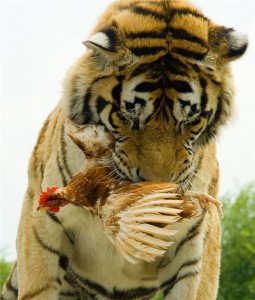 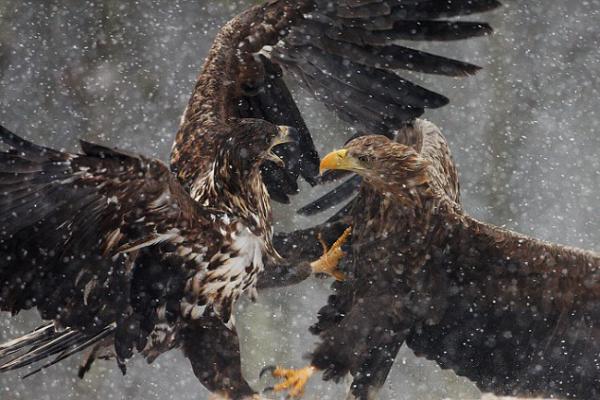 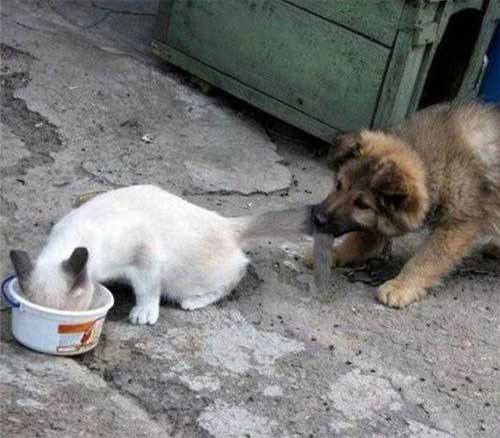 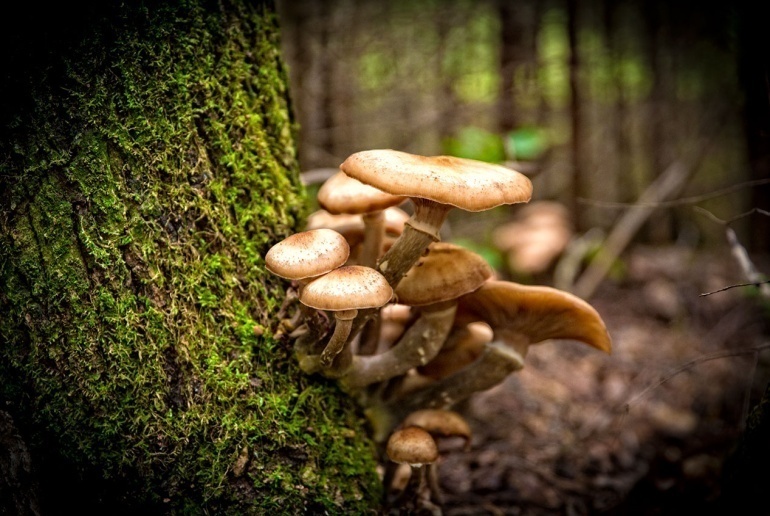 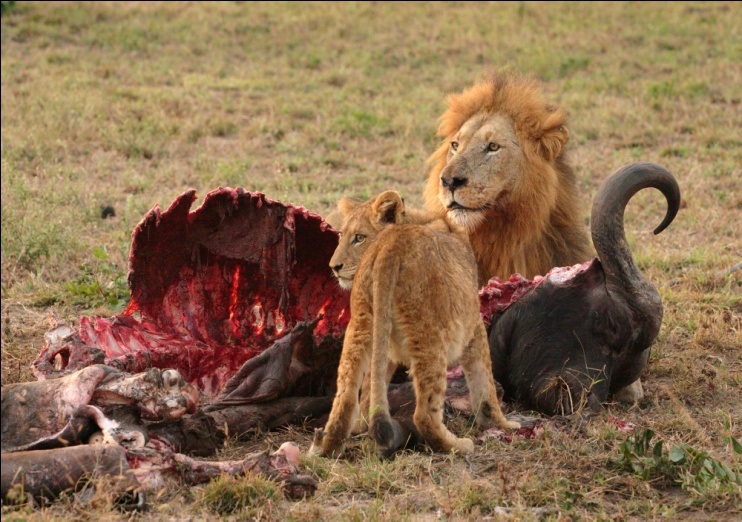 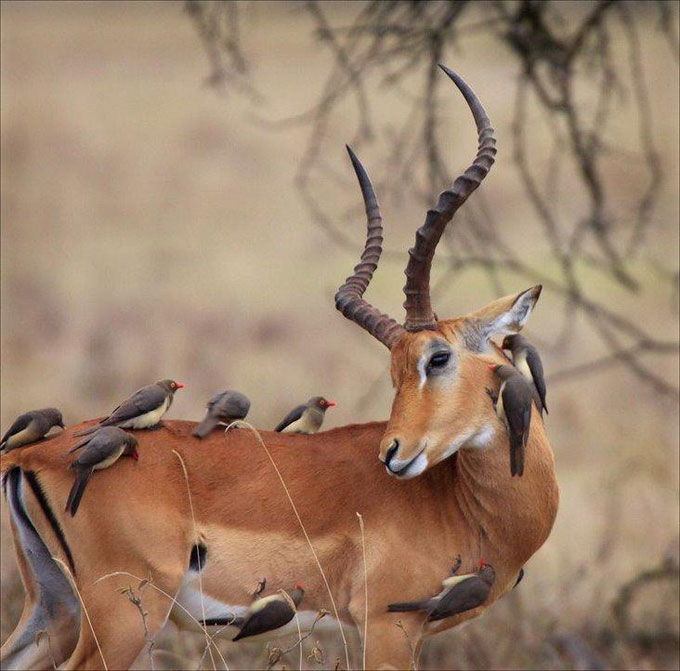 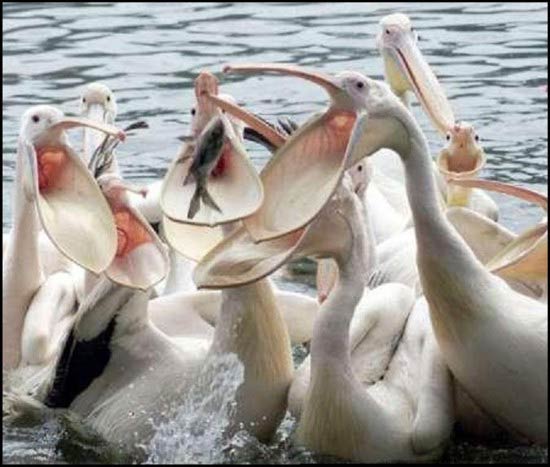 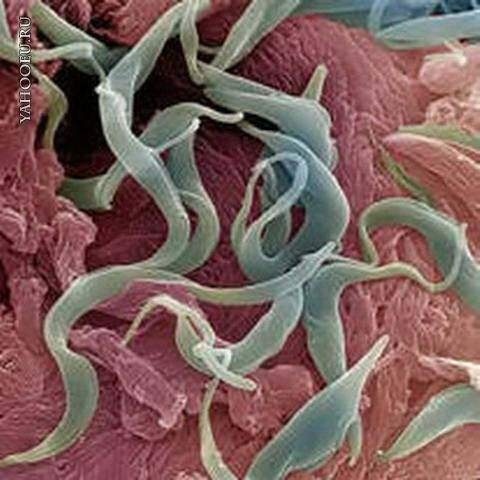 Название этапа урока, его задача, продолжительность проведения этапаОсновные вопросы содержания. Деятельность учителя.Деятельность учащихся (усвоение основного содержания урока, способов учебных действий)Деятельность учащихся (усвоение основного содержания урока, способов учебных действий)Деятельность учащихся (усвоение основного содержания урока, способов учебных действий)Задания, контролирующие усвоение содержания и учебных действий на базовой и углублённом уровнях («ученик научится», «ученик получит возможность научиться»)Познавательные действияМетапредмет-ные действияЛичностные действия 1. Организационный момент ( 2 мин.)Здоровается с учениками, проверяет отсутствующих. 1. Организационный момент ( 2 мин.)Здоровается с учениками, проверяет отсутствующих. -строить устные высказывания в соответствии коммуникативной задачей;- согласованно обсуждать с одноклассниками и учителем возникшие вопросы по поведению и следовать им.- организовать рабочее место;-планировать свою деятельность опираясь на услышанную информацию от учителя, следовать ей;- планировать учебное сотрудничество с учителем и одноклассниками.2. Актуализация знаний по домашнему заданию (3 – 5 мин.)Напоминает об пройденной теме, выводит на интерактивную доску вопросы, даёт время на выполнение, а затем выводит на экран ответы для самопроверки. 2. Актуализация знаний по домашнему заданию (3 – 5 мин.)Напоминает об пройденной теме, выводит на интерактивную доску вопросы, даёт время на выполнение, а затем выводит на экран ответы для самопроверки. - ориентироваться в своей системе знаний/незнаний;- делать выводы о пройденной теме и уровню своих знаний.- анализировать и делать выводы;- составлять логическое пояснение своих ответов;- высказывать осознанные речевые высказывания;- воспринимать информацию на слух;- дополнять высказывания;- отвечать на вопросы учителя.- сохранить и принять учебную задачу;- оценить правильность выполнения своей работы, проанализировать свои мысли и действия на основе учёта и оценки характера сделанных ошибок;-организовать выполнение заданий учителя.Вопросы на интерактивной доске для закрепления предыдущей темы3. Постановка темы и цели урока (1 – 2 мин.)Подводит наводящими вопросами обучающихся к новой теме, постановки цели, составлению задачи, мотивирует3. Постановка темы и цели урока (1 – 2 мин.)Подводит наводящими вопросами обучающихся к новой теме, постановки цели, составлению задачи, мотивирует- ориентироваться в своей системе знаний- устанавливать закономерности, строить рассуждения и предположения- сравнивать, анализировать, группировать различные объекты, действия, явления- выдвигать предположения, гипотезы- воспринимать информацию на слух, отвечать на вопросы учителя- случать ответы других- формировать и излагать свои мысли в устной форме- высказывать своё мнение и предположение- вступать в дискуссии со своими одноклассниками, отстаивать свою позицию- определять цель, задачи урока- планировать свою деятельность на уроке- принимать и фиксировать учебную цель и задачи- организовать выполнение заданий учителяЗадаётся вопрос 4. Изучение нового материала (10 -12 мин.)Учитель задаёт вопросы по предыдущим темам, выводит на экран таблицу «Виды биотических связей», просит учеников переписать её  и параллельно поясняет содержание таблицы. (Приложение 1)После пояснения учитель даёт индивидуальное задание 4. Изучение нового материала (10 -12 мин.)Учитель задаёт вопросы по предыдущим темам, выводит на экран таблицу «Виды биотических связей», просит учеников переписать её  и параллельно поясняет содержание таблицы. (Приложение 1)После пояснения учитель даёт индивидуальное задание - воспринимать информацию- соотносить информацию представленную в разных формах- извлекать необходимую информацию из текста- ориентироваться в учебнике- формировать навыки поисковой и исследовательской деятельности- установить причинно- следственные связиСистематизировать, сопоставлять, анализировать, изменять информацию- устанавливать устное высказывание- формулировать свои мысли и уметь их фиксировать- высказывать и обосновывать свою точку зрения- сознательно организовывать свою познавательную деятельность- адекватно оценивать свои учебные достижения- работать по плану, выполнять задание- осуществлять самоконтрольОрганизовывать выполнение задания поставленное учителемРабота с таблицей на интерактивной доске.Работа с учебником5. Закрепление темы(10- 15 мин.)Учитель подводит к закреплению полученных знаний раздаёт задания по группам, объясняет смысл задания. Приложение 2. 5. Закрепление темы(10- 15 мин.)Учитель подводит к закреплению полученных знаний раздаёт задания по группам, объясняет смысл задания. Приложение 2. - обобщать и классифицировать полученные знания- выдвигать гипотезы и предположенияСистематизировать и обобщать полученные знания- строить речевые высказывания в соответствии с поставленными задачами- осуществлять самоконтроль  и взаимоконтроль- слушать и воспринимать мнение другихИспользование раздаточного материала6. Рефлексия (6 - 7 мин.)Учитель выводит на интерактивную доску задания каждой группы и совместно с учениками выполняет задание и сверяет ответы команд. Совместно оценивает ответы команд.6. Рефлексия (6 - 7 мин.)Учитель выводит на интерактивную доску задания каждой группы и совместно с учениками выполняет задание и сверяет ответы команд. Совместно оценивает ответы команд.- Строить речевые высказывания- оформить свои мысли в устное высказывание, аргументировать свою точку зрения- систематизировать и обобщать полученные знания- анализировать, сравнивать свои высказывания и высказывания других- ориентироваться в содержании предмета- контролировать и корректировать свою деятельность- осуществлять познавательную и личностную рефлексию - соотносить цели и результаты собственной работыОсуществлять самооценку и самоанализРабота с заданием в раздаточном материале и на доске7. Домашнее задание (2 мин.)Подводит итоги урока. отвечает на вопросы, задаёт домашнее задание.7. Домашнее задание (2 мин.)Подводит итоги урока. отвечает на вопросы, задаёт домашнее задание.Задание в виде словаря на домБиотические связиПримерыХищничество- тип взаимоотношений животных, при котором они ловят, умерщвляют и поедают других животных.Паразитизм- тип взаимоотношений, при котором один организм живет за счет другого организма (хозяина), причем хозяин от этого не погибает, но чувствует себя угнетённоКонкуренция – тип взаимоотношений, при котором совместно живущие виды используют одни и те же ресурсы, количество которых ограничено (пищевые, место для гнездования, укрытия, выведения потомства и т.д.)Мутуализм -- взаимополезные случайные связи между организмамиСимбиоз -  форма обязательных взаимоотношений, при которой организмы получают пользу друг от другаНахлебничество – тип нейтральных взаимоотношений, при котором одни животные поедают остатки пищи другихКвартирантство - тип нейтральных взаимоотношений, при котором особи одного вида используют постройки другого вида, не нанося ему вреда